Внимание! 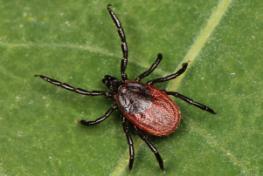 Клещи!Важно знать:Клещи проявляют активность с апреля по октябрь.Двигаются клещи вертикально вверх по травянистой растительности и кустарникам.При температуре воздуха 20 градусов по Цельсию и влажности воздуха 90-95% клещи наиболее активны.Обитают в лесах, парках, на дачных участках.Большая часть клещей поджидает жертву в траве и на земле, с деревьев клещи НЕ прыгают.Клещи цепляются за жертву и несколько часов ищут место для укуса.Способы защиты от клещей:На прогулку в лес, парк надевайте плотно прилегающую к телу одежду с застегнутыми на рукавах манжетами.Надевайте головной убор или капюшон.Пользуйтесь специальными средствами химической защиты от клещей (репеллентами).Заправляйте верхнюю одежду в брюки, а брюки в носки.Через каждые 1 – 2  часа во время прогулки и по возвращению домой проводите осмотры одежды и открытых участков тела.Располагайтесь на отдых на сухих солнечных полянах не менее чем в 1 метре от тропы и кустов.Если клещ присосался:Не пытайтесь самостоятельно его удалить.Обратитесь за помощью в специализированное медицинское учреждение.